Getting “research ready”: sources of information for academic essays3 examples of sources/texts from this course. Include the name and author where possible.Key questions to ask when researching new information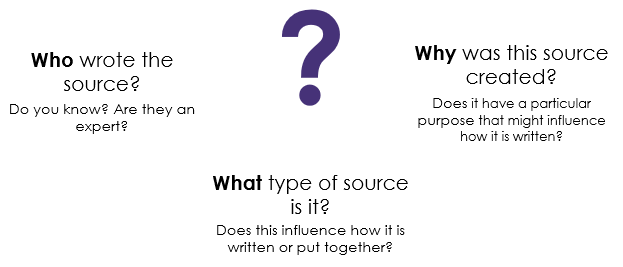 Ranking reliable sourcesTraffic light system: red = least reliable, green = most reliable1.2.3.RankSourceWhy have I ranked it here?RedAmberGreen